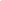 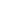 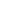 Sussex Learning Trust and its Governing Body is dedicated to promoting equality and fairness. Selection is based on how you demonstrate your ability to do the job detailed in the Job Profile.  Please use this form to demonstrate how well you match the Person Specification for the job you are applying for and to detail relevant experience and qualifications.  A CV is not required in addition to this form, although you can attach further documents to support your application if you choose.  The equal opportunities information will be separated from your application before shortlisting.Use black ink if handwriting or submit in a MS Word format.  Section 1- Personal DetailsWhat job are you applying for?Contact detailsDISABILITY:We welcome applications from people with disabilities. If shortlisted for the position, we will ask you if any arrangements are required for the selection process. On the day, there will be an opportunity to discuss any adjustments that may be required to enable you to carry out the job.Section 2 - QualificationsList all of your achievements relevant to this job and any others you feel could be important (for example for your career development), starting with the most recent.  Proof of qualifications and membership to professional bodies will be checked if an offer is to be made.Higher and/or Further Education:Education Post GCSE:Membership to Professional Bodies:Section 3 – ExperienceTell us about how you meet the requirements of the role, with reference to the Person Specification:Full Job HistoryGive full details of your employment starting with your current or most recent job.  Use the column titled “Job title and duties” to give brief details, where relevant, to show how your experience meets the requirements in the Person Specification.  Indicate gaps in employment and tell us what you were doing during this time (e.g. full-time study).  Any gaps in employment will be questioned at interview. Please use a separate sheet if necessary.Your present position (for serving teachers)Other subjects you are qualified to teachFull Previous Teaching Experience (in chronological order please)Full Employment Outside TeachingLetter of SupportSection 4 – ReferencesTwo references are required for all candidates, one of whom must be your current or most recent employer (school). PLEASE ENSURE YOU PROVIDE CURRENT ACCURATE EMAIL ADDRESSES FOR ALL REFEREES.For existing Headteachers: The other reference should be a referee from your current or most recent Education Authority.  For Headteacher posts: References may be taken up following shortlisting and will be available to the support officer/chair of the panel prior to the interview so that any issues can be raised during the interview.  The members of the panel will have access to the references at the final stages of the interview process in order to confirm/reinforce their decision.First Reference				Second Reference		            Third reference		Please indicate if you do not want us to contact your referees without letting you know first: Reference 1:	         Reference 2:                  Reference 3:   RelationshipsFailure to disclose a close personal relationship as below may disqualify you.Are you a relative or a partner, or do you have a close personal relationship with, any employee or Director of Sussex Learning Trust? If so, please state the person(s) full name, their position and place of work.Are you a parent/foster parent/carer or relative of a student(s) or current member of staff at any school in our Multi Academy Trust (i.e Warden Park Secondary, Warden Park Primary, Northlands Wood Primary, Chichester Free School or Woodgate Primary School)? If so, please state the student(s) school, name and year group or member of staff’s name.Section 5 – What happens next?If we have not contacted you by the advertised interview date or a week after the closing date, please assume that you have not been successful. If you are offered the job, we will need two satisfactory references, proof of your necessary qualifications, medical clearance, DBS check and proof of your eligibility to work in the UK before you start work with us.Rehabilitation of OffendersPlease note, this post is exempt from the provision of the Rehabilitation of Offenders Act 1974 (Exceptions) Order 1975, 2013 and 2020, and Associated Order. If shortlisted for an interview you will therefore be required to disclose all convictions and cautions whether spent or not, regardless of how long ago they occurred, except for those which are defined as ‘protected’ by the Ministry of Justice.  For further information please refer to:http://www.gov.uk/government/publications/new-guidance-on-the-rehabilitation-of-offenders-act-1974Sussex Learning Trust and its Governing Body are committed to safeguarding and promoting the welfare of children.  We will need to obtain an Enhanced Disclosure and Barring Service (DBS) clearance before you start work with us.Section 6 – DeclarationThe information that you provide will be handled and processed in accordance with the General Data Protection Regulation 2018.  If you are appointed, this information will form part of your personnel record and may be used by Sussex Learning Trust/Directors/Governing Body for business purposes including the prevention and detention of fraud.  Please be aware that it is an offence to apply for this role if you are barred from engaging in regulated activity relevant to children.I declare that all information given as part of my application is true.  I understand that an Enhanced DBS check will be carried out.Please sign: ________________________	Date: _________________Note- Attachments:This form has been designed to gain all the information from you which we require for shortlisting.  Only attach further documents which you think will support your application with further information.Please also complete our Equal Opportunities monitoring and Safer Recruitment form.Title (Mr / Mrs etc)First name(s)Last nameKnown asJob TitleBased at (name of school)Advert reference no (if applicable)How did you find out about this job?Are you currently working for West Sussex County Council?(excluding agency staff)Yes  /  NoAddress Email address Telephone noHome:Mobile:Work:Please indicate your preferred contact noHow would you prefer us to contact you?Phone / email / letter / no preferenceAre you registered with the General Teaching Council?Yes / NoDfES/DfCSF/DfE No:Date passed induction:Have you opted out of the Teachers' Pension scheme?Have you opted out of the Teachers' Pension scheme?Yes / NoQualification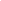 Class and Subject(s)Name of College, University etcDate achieved(MM/YY)Qualification type and subject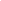 post GCSEsGrade/Level attainedName of School, College, University etcDate achieved(MM/YY)Name of Professional BodyDate achievedBy exam or election?School Name, Address and Telephone numberJob title and duties:Job title and duties:Dates of employment (MM/YY)Dates of employment (MM/YY)Dates of employment (MM/YY)School Name, Address and Telephone numberJob title and duties:Job title and duties:From:From:To:Reason for leaving:Education AuthorityTypeAge RangeNumber on RollAge RangeNumber on RollPresent salary £PointPointAdditional Allowances eg. TLR, SENThreshold / Upper Pay SpineYes / NoAdvanced Skills Teacher or Excellent Teacher SchemeAdvanced Skills Teacher or Excellent Teacher SchemeYes / NoYes / NoSubject/Area currently taughtAge Range - Key Stage 1-4, 16+Subject / AreaAge Range - Key Stage 1-4, 16+Dates taughtSchool/College and Education AuthorityNumber on RollFull / Part timePost Title and Salary grade(if applicable)Dates of employment (MM/YY)Dates of employment (MM/YY)School/College and Education AuthorityNumber on RollFull / Part timePost Title and Salary grade(if applicable) From:To:Employer Name and AddressPost Title and Salary gradeDates of employment (MM/YY)Dates of employment (MM/YY)Employer Name and AddressPost Title and Salary grade From:To:Please write in support of this application, showing how your experience, qualifications and interests are relevant, how you would contribute to the post and give further information about yourself.This section should be submitted as separate word-processed sheets but please take note of any specific instructions from the school (refer to the subject Information Pack).Name: Name:Name:Full Address and Postcode: Full Address and Postcode:Full Address and Postcode:Telephone No:Telephone No:Telephone No:Email:Email:Email:How long has this person known you and in what capacity?How long has this person known you and in what capacity?How long has this person known you and in what capacity?